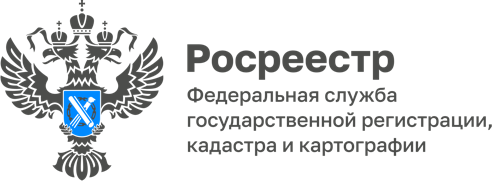 19.10.202274,1% заявлений в электронном виде поступило на регистрацию договоров долевого участия за 3 квартал 2022 годаВ Управление Росреестра по Республике Адыгея с  1 июля  по 30 сентября 2022 года поступило 301 заявление для регистрации договоров долевого участия в строительстве. В электронном виде поступило 223 заявления, что составляет 74,1 % от общего количества поступивших на регистрацию договоров данной категории.Стоит отметить, что увеличение доли электронных документов сокращает фактические сроки проведения учетно-регистрационных действий.Срок регистрации договоров долевого участия в строительстве в электронном виде составляет – от 1 до 3-х рабочих дней с даты приема заявления и прилагаемых к нему документов.  Напомним! Чтобы избежать приостановления регистрационных действий, в договоре обязательно должно быть подробное описание объекта (план объекта с графическим отображением частей жилого помещения, сведения о проектной декларации, назначении, общей и поэтажной площади, количестве и площади комнат), а также срок передачи застройщиком объекта участнику долевого строительства, цена договора, сроки и порядок ее уплаты, полное наименование сторон, гарантийный срок на объект долевого строительства.Для регистрации договора рекомендуем воспользоваться электронным сервисом «Личный кабинет», который расположен на главной странице сайта Росреестра (https://rosreestr.gov.ru/) и содержит информацию о принадлежащих собственникам объектах недвижимости, внесенных в Единый государственный реестр недвижимости.Материал подготовлен Управлением Росреестра по Республике Адыгея------------------------------------Контакты для СМИ: (8772)56-02-4801_upr@rosreestr.ruwww.rosreestr.gov.ru385000, Майкоп, ул. Краснооктябрьская, д. 44